III. osnovna škola Bjelovar,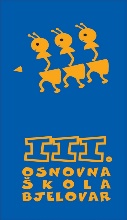 Tome Bakača 11d, 43000 Bjelovartel: 246-610;  246-510; fax: 221-545http://www.os-treca-bj.skole.hr/e-mail: ured@os-treca-bj.skole.hrKLASA: 112-02/23-01/06URBROJ: 2103-36-01-23-11U Bjelovaru, 24. studenoga 2023. godineOBAVIJEST KANDIDATIMA PRIJAVLJENIM NA NATJEČAJ ZA RADNO MJESTO                 	RAČUNOVODSTVENI REFERENT OD 14. 11. 2023. godine           	(određeno nepuno radno vrijeme od 20 sati tjedno)Usmeno testiranje za navedeno radno mjesto održat će se dana 29. studenoga 2023. godine (srijeda) u 12,30 sati (stan u sklopu škole).Pozivaju se slijedeći kandidati/kinje koji udovoljavaju uvjetima natječaja:LELA MIŠKOVIĆIVA PINTARIĆHELENA ATLIJAEMA BEREŠVALENTINA VRBANLiteratura:Zakon o radu („NN br. 93/14,127/17 i 151/22);Kolektivni ugovor za zaposlenike u osnovnoškolskim ustanovama (NN br. 51/18)Temeljni Kolektivni ugovor za službenike i namještenike u javnim službama („NN br. 56/22);Pravilnik o djelokrugu rada tajnika te administrativno-tehničkim i pomoćnim poslovima koji se obavljaju u osnovnoj školi („NN br. 40/14);Napomena: kandidat/inja koji ne pristupi testiranju smatra se da je odustao/la od prijave na natječaj!Povjerenstvo za procjenu i vrednovanje kandidata za zapošljavanje